To hear a copy of the book being read: https://www.youtube.com/watch?v=dSVfIc4l8Lk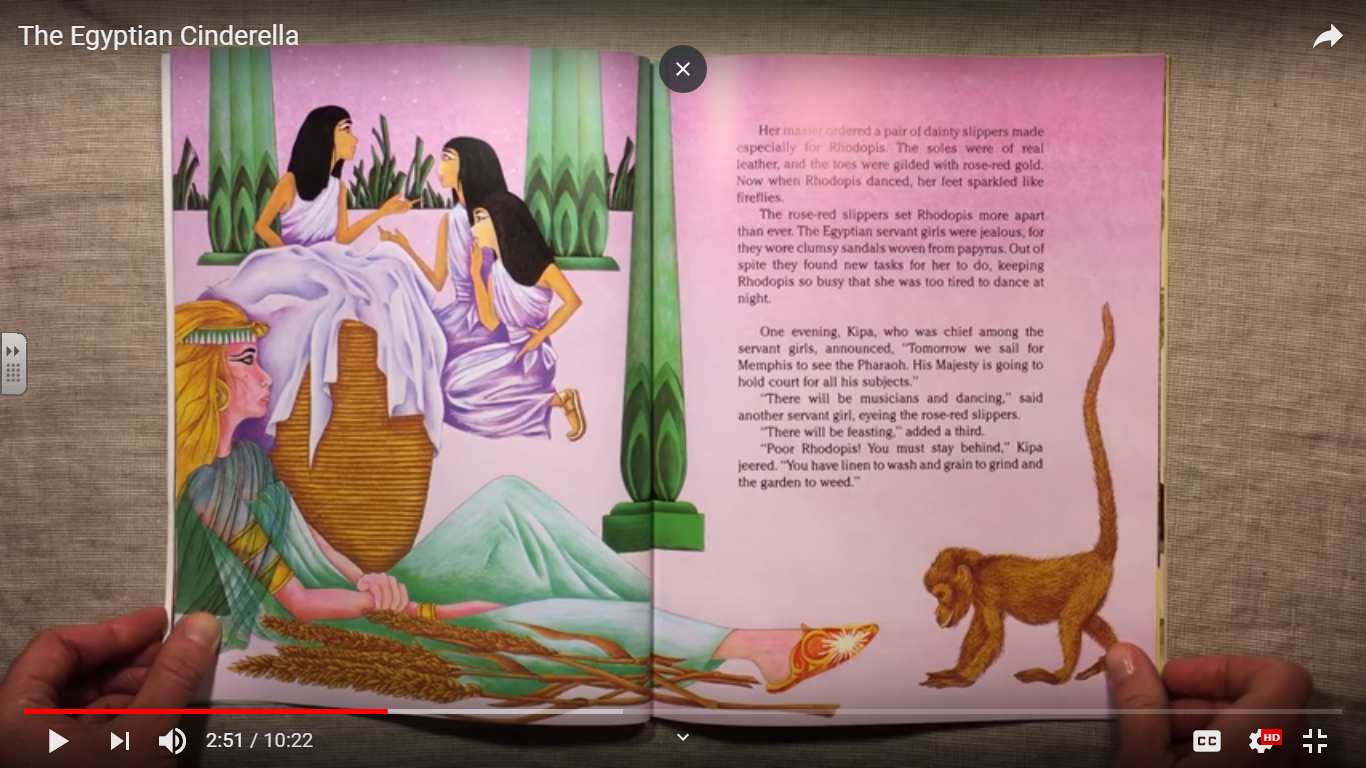 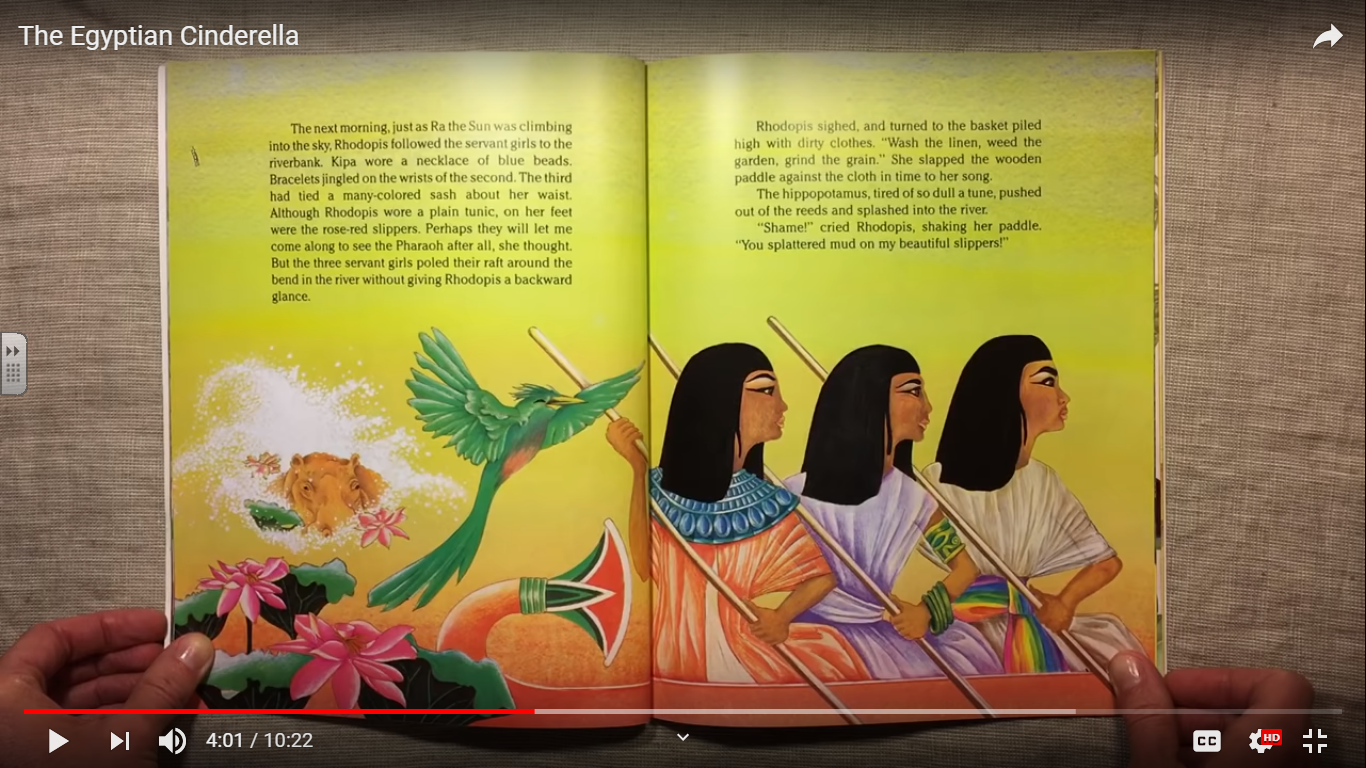 